LIVROS DIDÁTICOSLIVROS DE LITERATURA 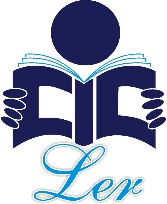 DICIONÁRIOCaso você ainda não tenha um minidicionário da Língua Portuguesa, escolha um da listagem abaixo que tenha sido revisado conforme acordo ortográfico.Dicionário Júnior da língua portuguesa – Geraldo Mattos – Ed. FTD.Minidicionário da Língua Portuguesa – Silveira Bueno – Ed. FTD.Mini Houaiss. Dicionário de Língua Portuguesa. Ed. Moderna.MATERIAL DIVERSO DE USO PESSOAL4.1. Deverá ser marcado com o nome do alunoObs.: Este material deverá ser providenciado pelos pais ou/e responsáveis. É da competência da família a aquisição dos materiais contidos na lista, ficando livre a opção pelo estabelecimento onde serão adquiridos.MATERIAL DE USO INDIVIDUAL PARA DESENVOLVIMENTO DAS ATIVIDADES PROPOSTAS NO COMPONENTE CURRICULAR DE ARTE:Deverá ser marcado com o nome do (a) aluno (a)Obs.: Este material deverá ser providenciado pelos pais ou/e responsáveis. É da competência da família a aquisição dos materiais contidos na lista, ficando livre a opção pelo estabelecimento onde serão adquiridos.Um jaleco branco, identificado com o nome do aluno, para ser utilizado nas atividades e experimentos do projeto “Pequenos Experimentos, Grandes Descobertas”.DATA DE ENTREGA DO MATERIAL: 18.01.2019 (sexta-feira)Pedimos a colaboração dos pais e/ou responsáveis para que observem e sigam a data de entrega do material escolar, a conferência deste material será realizada diretamente pela professora da turma.Alunos da Manhã: 7h30 às 11h30Alunos da Tarde: 13h30 às 17h30INÍCIO DO ANO LETIVO: 21.01.2019 (segunda-feira)QUANT.MATERIALOBJETIVO01Estojo grande com: 01 régua (), 14 lápis grafite HB número-02,06 borrachas (grandes), 06 apontadores, 02 tubos de cola em bastão, 02 caixas de lápis de cor (grande), 01 caixa de gizão de cera (grande), 01 tesoura sem ponta,02 caixas de lápis hidrocor (grande).Produzir e organizar os materiais utilizados e trabalhos de artes e nas atividades relacionadas às demais áreas do conhecimento01Caderno grande de 60 folhas (capa dura, espiral)Utilizar em atividades relacionadas às várias áreas do conhecimento02Cadernos de desenho grande Utilizar na produção das atividades relacionadas às artes visuais06Pastas com abas de Organizar os materiais utilizados e trabalhos de artes e nas atividades relacionadas às demais áreas do conhecimento01Jogo educativo (faixa etária  7 anos)Utilizar nos momentos de interação e ludicidade promovidos através de variadas vivências01Pincel chato nº 10Utilizar na produção das atividades relacionadas às artes visuais01Tela para quadros (30 cm x Utilizar na produção das atividades relacionadas às artes visuaisQUANT.MATERIALOBJETIVO02Tubos de cola branca (grande)Utilizar na produção das atividades relacionadas às artes visuais01Tubos de tinta relevo metalicUtilizar na produção das atividades relacionadas às artes visuais02Tubo de tinta para tecidoUtilizar na pintura da tela0Pote de massa atóxica 500grs.Utilizar na produção das atividades relacionadas às artes visuais02Potes de glitterUtilizar na produção das atividades relacionadas às artes visuais01Rolo de durex largoUtilizar em trabalhos de artes visuais e nas atividades relacionadas às demais áreas do conhecimento01Fita dupla faceUtilizar em trabalhos de artes visuais02Metros de papel contactUtilizar em trabalhos de artes visuais02Folha de papel emborrachado (EVA)Utilizar na produção das atividades relacionadas às artes visuais01Pacote de papel A4 colorido 120g - LumerUtilizar na produção das atividades relacionadas às diversas áreas do conhecimento200Folhas de papel colorido (bege e rosa)Utilizar na produção das atividades relacionadas às diversas áreas do conhecimento100Folhas de papel ofício 40 kgUtilizar na produção das atividades relacionadas diversas áreas do conhecimento01Resma de papel ofício branco A4Utilizar na produção das atividades relacionadas às artes visuais e as atividades complementares.02Folha de papel de presenteUtilizar na produção das atividades relacionadas às artes visuais02Folhas de papel crepomUtilizar na produção das atividades relacionadas às artes visuais